Lesson Study 10:00 – 11:00Sabbath School 11:10 – 11: 25Announcements 11:25 – 11:35Worship Service 11:35Worship ServiceSunset Today: 5:22 pm 			Next Friday: 5:24 pmJoys & ConcernsDecember 16, 2023Prayer RequestsJean Burrus, Clay BurrusMaggie Hartle – Health Stefania – Health IssuesPatty Long–Lung Cancer–423-544-4670Dennis Schmidt – Health issuesBeverly Lawson – healthSam Spinolo – jobCharity and Serena Eckright Regina’s brother - CancerRegina’s friend struggling with PTSDDebbie – health issuesRichard Ross - broke his shoulderDr. Matt Rafalsky-Alzheimer’s-hospiceKathy Gimbel’s father – health issuesChris’ brother - comes closer to ChristOur community to experience RevivalPraisesThe Community Services trailer has arrived!Kathy Gimbel’s mother’s recovery from heart valve surgery! God is good!Alex is safely backJCA Christmas Program was a success!Charity has arrived safely!BirthdayDec. 21 – Linda Eaves The King’s BusinessWelcome to the Jellico Seventh-day Adventist Church. We hope you have a blessed Sabbath! After the service, join us in the gym for potluck. Next Sabbath: The Sabbath School Teacher will be David Escalante. The Speaker will be Kathy Spinolo. Elder will be David Escalante.  Offering will be for GA-Cumberland Ministries. Potluck will be Spaghetti.Calendar:Dec. 20 – Prayer Meeting EW 245Dec. 18 – 4 p.m. – Food GiveawayDec. 18-Jan. 1 – JCA Christmas BreakCommunity Needs: Springs of Life - $200/mo.Jellico Christian Radio 96.5 FM needs $350/month. Mark money for Radio Ministry.Pickleball – Saturday Night	Vespers at 5:15	Pickleball at 5:30Pickleball Sunday Night at 6 pm.Community Service Trailer Dedication – Please join Pastor Pires by the trailer in the parking lot, after church today, for a dedication and prayer over the new Community Service Trailer.Donations for Bread of Life Pantry – On December 23 there will be a tree up front for donations to the Bread of Life Pantry. Please be prepared to share your blessings!Prayer Meeting – Wed. 6 pm - EW p. 245Community Center Movie – None until after the first of the year.Concert by Wintley Phipps - On January 6, 2024, at 3 p.m., at the North Knoxville SDA Church. Space is very limited. Please R.S.V.P. to Kathy by text (301-325-6159) or email kathyrr777@gmail.com to let her know how many places you would like.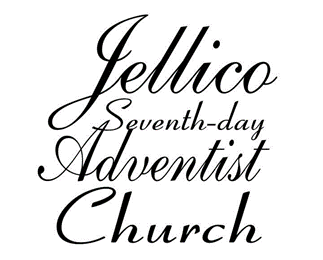 The Unexpected GiftDecember 16, 2023PreludeBonnie TowlesBonnie TowlesBonnie TowlesBonnie TowlesBonnie TowlesBonnie TowlesCall to WorshipDanny ChackoDanny ChackoHymn of Praise“Hark! The Herald Angels Sing”“Hark! The Herald Angels Sing”“Hark! The Herald Angels Sing”“Hark! The Herald Angels Sing”“Hark! The Herald Angels Sing”“Hark! The Herald Angels Sing”#122Pastoral Prayer“Praises & Concerns/”Cares Chorus”“Praises & Concerns/”Cares Chorus”“Praises & Concerns/”Cares Chorus”“Praises & Concerns/”Cares Chorus”Danny ChackoDanny ChackoDanny ChackoWorship in GivingChurch BudgetChurch BudgetChurch BudgetChurch BudgetChurch BudgetDanny ChackoDanny ChackoOffertoryBonnie TowlesBonnie TowlesBonnie TowlesBonnie TowlesBonnie TowlesDoxology/PrayerDanny ChackoDanny ChackoDanny ChackoSpecial MusicPastor PiresPastor PiresPastor PiresPastor PiresSermon“The Unexpected Gift”“The Unexpected Gift”“The Unexpected Gift”“The Unexpected Gift”“The Unexpected Gift”“The Unexpected Gift”Pastor PiresClosing Song“Joy to the World”“Joy to the World”“Joy to the World”“Joy to the World”“Joy to the World”“Joy to the World”#125PrayerPastor PiresPostludeBonnie TowlesBonnie TowlesChurch BudgetChurch BudgetReceived for Budget this Month$1,819.14Monthly Budget$8,930.00Under – Year to Date$16,682.38Yard Sale Total To Date$10,006.42Remember Online Giving!Remember Online Giving!Weekly Prayer Meeting OptionsWeekly Prayer Meeting OptionsWeekly Prayer Meeting OptionsLinda’s Community Service Study Group Cancelled, until after the holidaysCancelled, until after the holidaysChurch Prayer Meeting 6 pmWed.Hadassah’s Bible Study Group6 pmFri.Pastor Kevin Pires can be reached at803-403-3538 / kevinkarenp@gmail.comOff Day:  MondayHead Elder: Steve Boone423-494-8290Linda Eaves, Community Services:423-784-6193Hours: Tues. 2-5p  Thurs. 9a-1 pBulletin deadline is WednesdayKaren Pires: 803-727-2214karensjoy@gmail.comAdventist Online Giving Apps – https://adventistgiving.org/ https://jellicotn.adventistchurch.org/